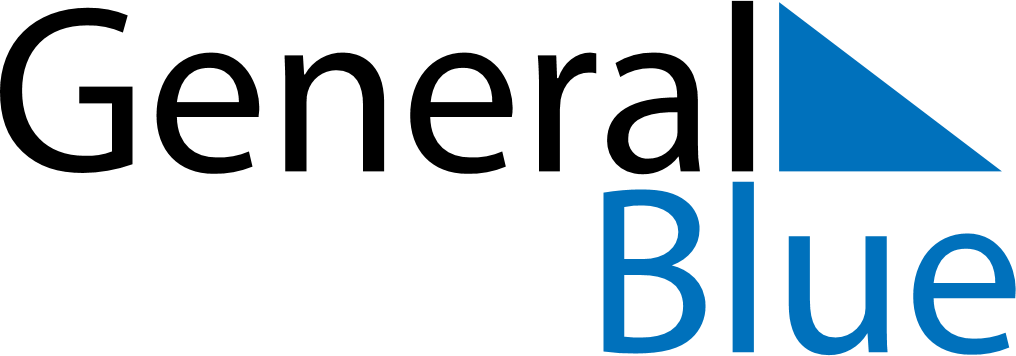 May 2018May 2018May 2018BahamasBahamasMondayTuesdayWednesdayThursdayFridaySaturdaySunday12345678910111213Mother’s Day14151617181920Pentecost21222324252627Whit Monday28293031